DONATION FORM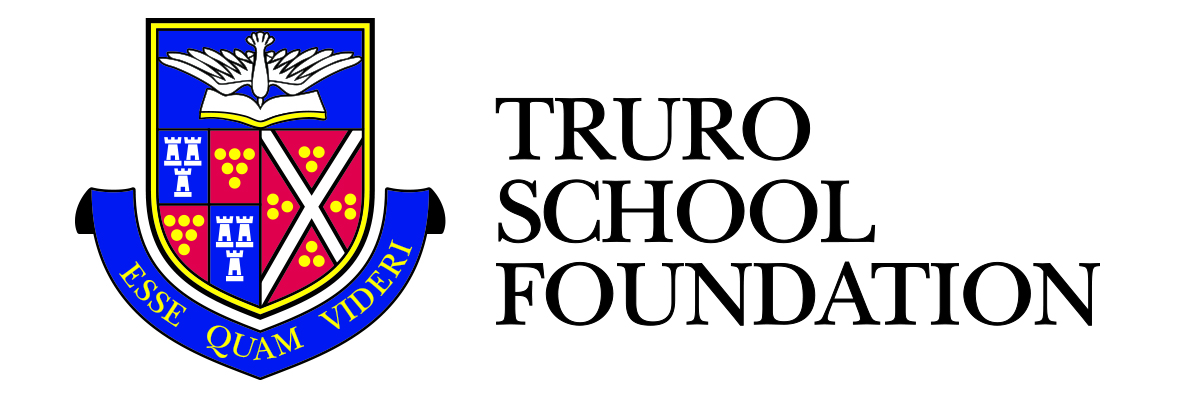 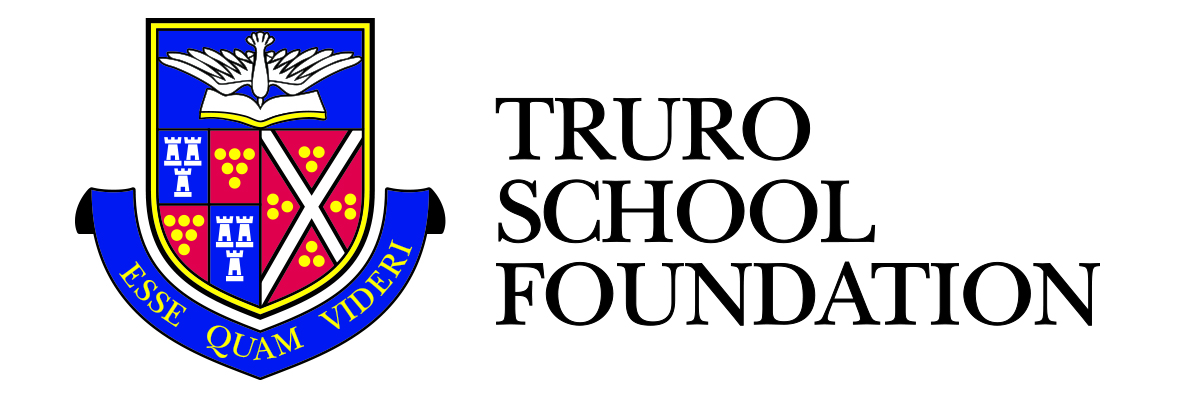 All gifts are very gratefully received no matter what size.Thank you for your support.Please complete this form as follows and return to:Truro School Development Office, Trennick Lane, Truro, Cornwall TR1 1THFor regular donations by Standing Order please complete section 1 and 2For single donations please complete sections 1 and 3…………………………………………………………………………………………………………………..SECTION 1: YOUR DETAILSDIRECTING YOUR DONATION:Please indicate if you are happy for the Foundation to decide how your gift is spent in view of the School’s needs at the time or whether you would prefer a specific area of project to benefit.GIFT AID DONATIONSDECLARATIONWe like to acknowledge our benefactors in publications such as the Truronian Magazine, Annual Report or on our website.  Please indicate if you are happy for us to do this or if you would prefer to remain anonymous.…………………………………………………………………………………………………………………..SECTION 2: REGULAR DONATIONS BY STANDING ORDERI would like to make a regular donation by Standing OrderPlease pay: 		HSBC, TruroFor the credit of:	Truro School Foundation Limited.    Sort Code: 40-44-34        Account No: 71348825			                                                         IBAN Number: GB45MIDL40443471348825	…………………………………………………………………………………………………………………..SECTION 3: SINGLE DONATIONSI would like to make a single donation of:	£ _____________________________________________CARD DETAILS:Thank you for your support.NameAddress:Postcode:Telephone:Mobile:Email:I would like the Truro School Foundation to decide the best way to use my gift for the benefit of the School.I wish my gift to be used for the purpose of Foundation Award (assisted places).I wish my gift to be used for the purpose of capital projects at Truro School.Please treat as Gift Aid donations all qualifying gifts of money made today, in the past 4 years and in the future.I confirm I have paid or will pay an amount of Income Tax and/or Capital Gains Tax for each tax year (6 April to 5 April) that is at least equal to the amount of tax that all the charities or Community Amateur S ports Clubs (CASCs) that I donate will reclaim on my gifts for that tax year.  I understand that other taxes such as VAT and Council Tax do not qualify.  I understand the charity will reclaim 25p of tax on every £1 that I give on or after 6 April 2008.I wish my gift to be anonymousI wish my name to be acknowledged as (eg. Mr/Mrs Smith, The Smith Family) ……………………………………Please tick this box if you would like to discuss your gift in confidence with the Development Office.To: (Name and address of your bank)Postcode:Please make regular payments of £___________ every:MonthQuarterYearPayments should be for a period of: ________year(s) staring on://Account name:Sort Code://Account Number:Signature:Signature:Signature:Signature:Signature:Signature:Signature:Signature:Signature:Signature:Date:Date:Date:Date:Date:Date:Date:Date:I enclose a cheque made payable to The Truro School Foundation LimitedI would like to pay by credit / debit card.  (Please note we do not accept Amex cards)Name as it appears on the card:Card no:Expiry date:/Valid From:/3 digit security number:Issue no. (Switch only):Signature:Date: